Press Release
MG Motor Europe appoints Jan Oehmicke as Vice President for DACH regionAmsterdam, June 27, 2021 – MG Motor Europe has appointed Jan Oehmicke as its new Vice President for the DACH region (Germany, Austria and Switzerland). Oehmicke joins already this month the MG Motor team in Europe with more than twenty years of leadership and management experience in the global automotive industry.
Jan Oehmicke (50) will lead MG’s ambitious commercial growth plans in the DACH region and will support the European MG leadership team in developing and executing the regional commercial strategy, including retail sales, as well as financial services and mobility initiatives. Jan’s appointment comes at a critical time for MG in Europe as the company accelerates its regional growth. MG’s fast expanding product portfolio of highly innovative battery electric and plug-in hybrid vehicles is well suited to provide sustainable individual mobility solutions for European motorists.Commenting on this senior leadership appointment, Matt Lei, CEO MG Motor Europe, says: “We are excited to welcoming Jan Oehmicke at MG Motor Europe. His extensive international leadership and automotive experience will help us to further accelerate MG’s growth in Europe.”Oehmicke says: “I’m joining MG during an exciting time and look forward to leveraging my experience to support the MG team in Europe to achieve its ambitious growth targets. MG’s very innovative and quickly expanding product portfolio is well suited for the European markets. It’s a unique opportunity to combine innovative vehicles with a highly customer centric commercial strategy.”Please take a look here for more information and high resolution images.For further information:Mike Belinfante
Senior Manager Public Relations 
MG Motor Europe
Oval Tower 15th Floor
De Entree 159,1101 HE Amsterdam 
The NetherlandsMobile: +31 6 51776699
mike.belinfante@mgmotor.eu 
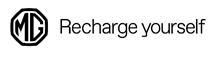 About MG - we have a long historyMG has been ahead of its time since the car maker started out in the Morris Garages in 1924. Now, a new generation can opt for a car from this iconic brand. Redesigned, electric and ready for the future. MG makes electric driving accessible for everyone. The already-proven success of the 100% electric ZS EV and the announcement of additional sustainable vehicles over the next few years demonstrates MG's wholehearted commitment to electric mobility. MG is designed with European drivers in mind; the brand offers sustainable, smart, functional and attractively-priced vehicles. MG is developed in the company's design studios in Shanghai, in collaboration with our advanced design studio in London. MG is produced in China and already available in various European countries.